Rabbits Home Learning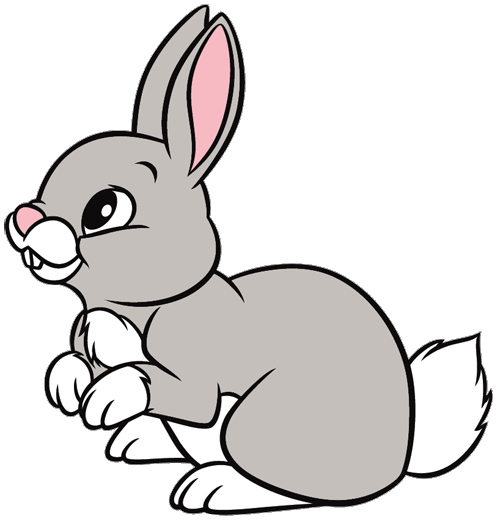 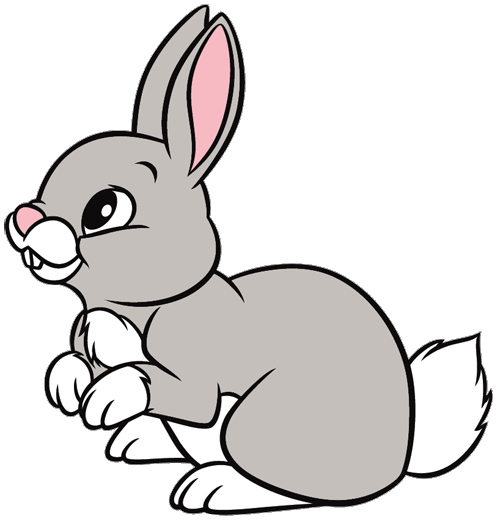 Wednesday 13th JanuaryThis work for today is to go alongside our online meeting this morning. Some of it I will have explained but this is for everyone to access in case you weren’t able to make the ‘teams’ meeting.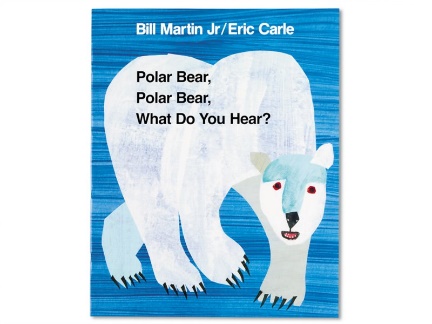 RWIPlease practice forming the letters in this sound correctly.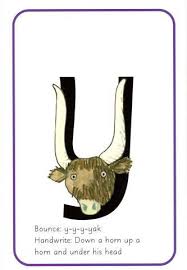 Fred needs help! Fred talk and then say the word!yes       yum      yet       yak          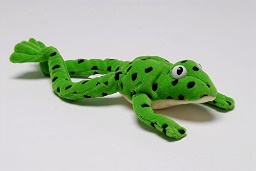 Polar Bears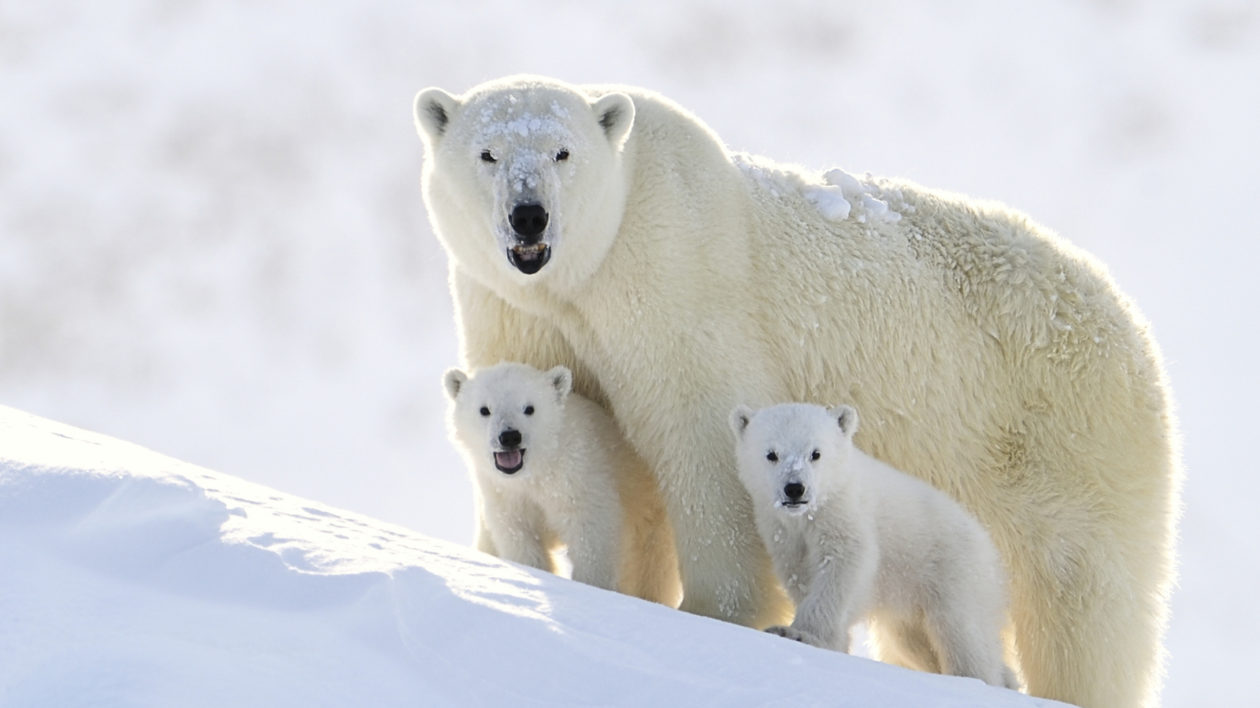 Can you find out about polar bears?Where do they live? What do they eat?Are they pets or wild animals?MathsJoin in with the number song.https://www.youtube.com/watch?v=D0Ajq682yrAMake yourself number cards from 1-10 (or ask an adult to make them for you. Can you add the correct number of animals to the number card?My 10 is missing!!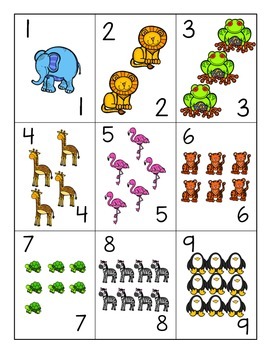 Now cut them up and ask someone to hide them around the room. How quickly can you find all 10 cards? Count them to make sure you have all 10!Please can you keep your cards in case we need to use them again. Thanks.Thank you for the amazing photos you have sent so far.Please send me photos and updates to my email. Keep in touch. rgolden@charing.kent.sch.uk